The Factual Errors submission form, as well as an example of such a completed form, are available from the UNESCO World Heritage Centre and at the following Web address: http://whc.unesco.org/en/factualerrors.Further guidance on the submission of Factual Errors can be found in Paragraph 150 of the Operational Guidelines.States Parties are requested to immediately submit this information in electronic format or by e-mail to wh-nominations@unesco.org.The original signed version of the completed Factual Errors submission form should be received in English or French by the UNESCO World Heritage Centre, at the following address: 7 place de Fontenoy, 75352 Paris 07 SP, France, no later than 14 days before the opening of the session of the Committee.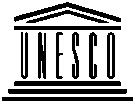 FORM FOR THE SUBMISSION OF
FACTUAL ERRORS INTHE ADVISORY BODIES EVALUATIONS(in compliance with Paragraph 150 of the Operational Guidelines)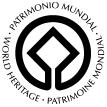 STATE(S) PARTY(IES):EVALUATION OF THE NOMINATION OF THE SITE:RELEVANT ADVISORY BODY’S EVALUATION:Page, column, line of the Advisory Body EvaluationSentence including the factual error (the factual error should be highlighted in bold)Proposed correction by the State PartyComment (if any) by the Advisory Body and/or the World Heritage Centre